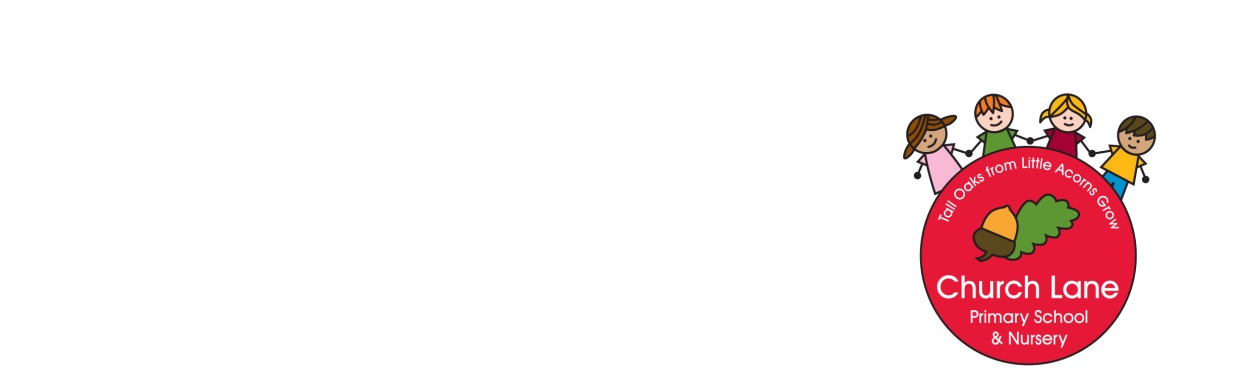 Church Lane Primary School & NurseryCCTV Privacy NoticeChurch Lane primary School & Nursery installed CCTV systems on the outside of our premises for the purposes of monitoring building security and crime prevention and detection. Our CCTV captures real time images 24 hours a day, 365 days a year.Signs are displayed notifying you that CCTV is in operation around the school grounds.Images captured by CCTV will not be kept for longer than 30 days. However, on occasions there may be a need to keep images for longer, for example where a crime is being investigated.We operate CCTV and disclose in accordance with the codes of practice issued by the Information Commissioner Office.Issued February 2018